John Canning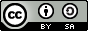 Voice students hear when applying to universityI was stationed near Newtown during the War.  The countryside is lovely. My father went to Newtown University in the 1960s. It was very different to where he grew up in the East End. Why go to Newtown? It doesn’t have any nightlife. My friend went to Newtown University. She dropped out after one term.My daughter went to Newtown University. She is now Head of Geography at a school in Margate. My uncle says he prefers to employ people who’ve not been to university as he can train them the way he wants. Wow! Arabic and French. That’s amazing. It will be cheaper if you go to a university nearby. Newton is too far away.Newtown is an excellent university. One of our best pupils, William Smithers went there a few years ago. He’s something big in accounting now. Not sure I would spend £9,000 on going to university.There are too many graduates these days. There are no enough jobs for them all.University standards have been going down for the past twenty years. I never went to university. I think it’s right that students should have to pay. I did French at Newtown. Mind you that was back in 1953. They had separate halls of residence for men and women. I hear it is all mixed these days. It will be hard to get into Newtown University. They prefer to take rich foreigners. Newtown is fifth in the league tables for modern languages, but Margate is fourth.  You’d get a better job if you went to Margate.